 Beitrittserklärung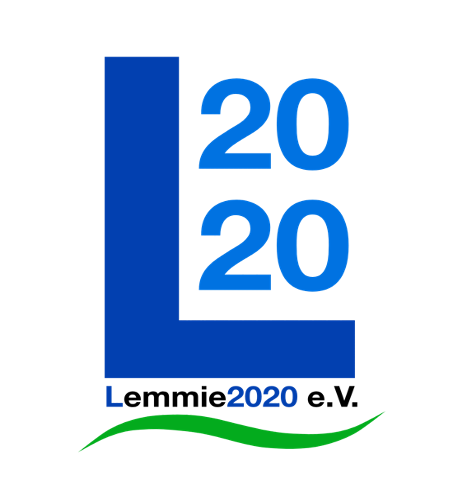 Hiermit erkläre ich meinen Eintritt in den Verein Lemmie2020 e. V.Der Mitgliedsbetrag beträgt 12 € im Jahr und ist einmal jährlich zu zahlen. Die Abbuchung erfolgt jeweils am letzten Montag des Monats Januar. Die Mitgliedschaft ist bis drei Monate vor Ende eines Geschäftsjahres (Kalenderjahr) schriftlich kündbar.Name: ________________________________ Vorname: ____________________________________Straße: _____________________________________________________________________________PLZ/Wohnort: _______________________________________________________________________Mailadresse: ________________________________________________________________________Jahresbeitrag: _______€ ausfüllen, wenn ein höherer Jahresbetrag gelten sollDatum: ______________________________ Unterschrift: _________________________________Ich ermächtige den Verein Lemmie2020 e.V. den Mitgliedsbeitrag meines Kontos mittels Lastschrift abzubuchen. Zugleich weise ich mein Kreditinstitut an, die vom Förderverein auf mein Konto gezogenen Lastschriften einzulösen. Gebühren für Rücklastschriften, die nicht durch den Verein zu vertreten sind, trägt der Kontoinhaber/Lastschriftrückholer in angefallener Höhe.IBAN: ______________________________________________________________________________ Geldinstitut: __________________________________________________________________________Datum: ______________________________ Unterschrift: _____________________________________Für Spenden außerhalb des Jahresbeitrages sind wir dankbar.Informationen zur Datenerhebunggemäß Artikel 13 der europäischen Datenschutzgrundverordnung:Der Verein Lemmie2020 e.V. erhebt Ihre Daten zum Zweck der Vertragsdurchführung (Ihre Mitgliedschaft im Verein). Eine Weitergabe der Daten an Dritte findet nicht statt. Die Daten werden gelöscht, sobald sie für den Zweck ihrer Verarbeitung nicht mehr erforderlich sind.Sie sind berechtigt, Auskunft der bei uns über Sie gespeicherten Daten zu beantragen sowie bei Unrichtigkeit der Daten die Berichtigung oder bei unzulässiger Datenspeicherung die Löschung der Daten zu fordern.SEPA Lastschriftverfahren:Sie haben eine Einzugsermächtigung erteilt, die Abbuchung von Ihrem Konto erfolgt jeweils am letzten Montag des Monats Januar. Ihre Mandatsreferenz lautet: Beitrag-Nachname, Vorname.Die Gläubiger-ID des Vereins Lemmie2020 lautet: DE67 ZZZ0 0002 4290 01Abgabe der Beitrittserklärung bitte bei:Stephen Martin, Deisterstraße 9E oder Ulrike Urban, An der Mühle 12oder Detlef Block, Im Steerfeld 14